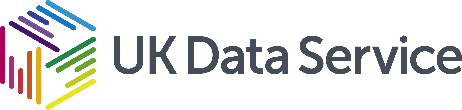 Grant Number: (if applicable, if not N/A)  ES/N017358/1Sponsor:  ESRCProject title: A survey of food banks operating independently of the Trussell Trust food bank network.The following files have been archived:Publications: (based on this data, if any)Loopstra, R., Goodwin, S., Goldberg, B., Lambie-Mumford, H., May, J., Williams, A. A survey of food banks operating independently of The Trussell Trust food bank network. 2019. Available from: http://www.foodaidnetwork.org.uk/ File nameFile description (Short description of content, sample size, format, any linking between different types of data, i.e. survey and interviews/focus groups)IndependentFoodBankSurvey_Questionnaire.pdfQuestionnaire administered to participating sample independent food banksInformation_Sheet_Independents_FINAL_14Sep18.pdfInformation sheet shared with study participantsUserGuide_IndependentFoodBankSurveyUser guide describing background to study, study methods, data processing, and derived variables. Annotated questionnaire also included in Appendix.FinalCompleteData_ToShare_FINAL.dtaStata dataset including n=114 observations, representing participating independent food banks.Data are numeric and open-ended responsesReport_IndependentFoodBankStudy_Dec2019Published report on key survey findings